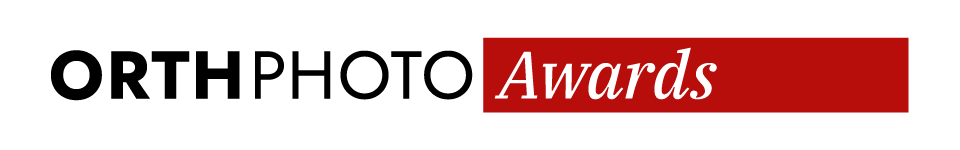   Βραβεία OrthPhoto – ΕΝΤΥΠΟ ΣΥΜΜΕΤΟΧΗΣ Μπορείτε να επεξεργαστείτε ή να εκτυπώσετε το έντυπο συμμετοχής, να το συμπληρώσετε ή να το σαρώσετε. Η αίτηση πρέπει να αποσταλεί μαζί με τις φωτογραφίες σε αυτή την ηλ. διεύθυνση: awards@orthphoto.net Κατά την επεξεργασία του εγγράφου, μπορείτε να κρατήσετε μόνο τις κατηγορίες για τις οποίες αποστέλλετε φωτογραφίες.1ο ΜΕΡΟΣΚΑΤΗΓΟΡΙΑ Α: ΜέρηΤίτλος / Έτος / Μέρος.…………………………………………………………………………………………………….……………………………………………………………………………………………………..……………………………………………………………………………………………………..ΚΑΤΗΓΟΡΙΑ B: ΡεπορτάζΤίτλος / Έτος / Μέρος.…………………………………………………………………………………………………….……………………………………………………………………………………………………..……………………………………………………………………………………………………..ΚΑΤΗΓΟΡΙΑ C: ΆνθρωποιΤίτλος / Έτος / Μέρος.…………………………………………………………………………………………………….……………………………………………………………………………………………………..……………………………………………………………………………………………………..ΚΑΤΗΓΟΡΙΑ D: ΛεπτομέρειεςΤίτλος / Έτος / Μέρος.…………………………………………………………………………………………………….……………………………………………………………………………………………………..……………………………………………………………………………………………………..ΚΑΤΗΓΟΡΙΑ E:  Από το αρχείοΤίτλος / Έτος / Μέρος.…………………………………………………………………………………………………….……………………………………………………………………………………………………..……………………………………………………………………………………………………..ΚΑΤΗΓΟΡΙΑ F: CovidΤίτλος / Έτος / Μέρος.…………………………………………………………………………………………………….……………………………………………………………………………………………………..……………………………………………………………………………………………………..ΚΑΤΗΓΟΡΙΑ G: Ιστορίες Για αυτήν την κατηγορία χρησιμοποιήστε το έντυπο ειδικά γι’ αυτήν την κατηγορία.ΣΤΟΙΧΕΙΑ ΦΩΤΟΓΡΑΦΟΥΟΝΟΜΑ:  ……………………………………..……………..…………………….........ΕΠΩΝΥΜΟ: ……………………………………..……………..…………………….EMAIL:  ……………………………..……………………..……………………….ΧΩΡΑ ΚΑΤΟΙΚΙΑΣ: ..........................................................ΔΙΕΘΥΝΣΗ: ………………………….………………………………..................ΤΗΛΕΦΩΝΟ: ………………..………………………….……...........ΗΜΕΡΟΜΗΝΙΑ ΓΕΝΝΗΣΗΣ: ………………..………………………….……...........…...........(μόνο για νέους φωτογράφους κάτω των 21 ετών, οι οποίοι θέλουν να συμμετάσχουν στην απονομή των βραβείων για νέους φωτογράφους νέων φωτογραφιών)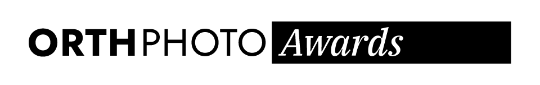 